BBijlage 8 - Model-Aanvullend PVARRONDISSEMENTAANVULLEND PROCES-VERBAAL LEERPLICHTTegen achternaam, voornaam verdachte	minderjarige/meerderjarige  (1)Schooljaar:PARKETNUMMER:GEMEENTEIk heb hiervan op ambtseed / belofte opgemaakt dit proces-verbaal, dat ik sloot en tekende te ________________________________op ___________________________De buitengewoon opsporingsambtenaarToelichting aanvullende pvAls er sprake is van een voorwaardelijk sepot beslissing of een officierszitting is “mislukt” (niet verschenen / voorstel niet geaccep- teerd / JR teruggemeld of werkstraf teruggemeld) zal een nieuwe beslissing genomen worden over het eerder opgemaakte pro- ces-verbaal.Het OM kan dan aan de leerplichtambtenaar vragen om aanvullend proces-verbaal op te maken als er sprake is van voortdurend verzuim.In dit proces-verbaal kan volstaan worden met vermelding periode verzuim en toevoeging nieuwe verzuimstaat. In principe hoeft de jongere/ouder niet opnieuw gehoord te worden; afhankelijk van de verstreken tijd en de omstandigheden is dit soms wel wense- lijk. Het OM stemt hierover af met de leerplicht.54	| Methodische Aanpak Schoolverzuim 2022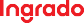 